GIOCHI SPORTIVI STUDENTESCHI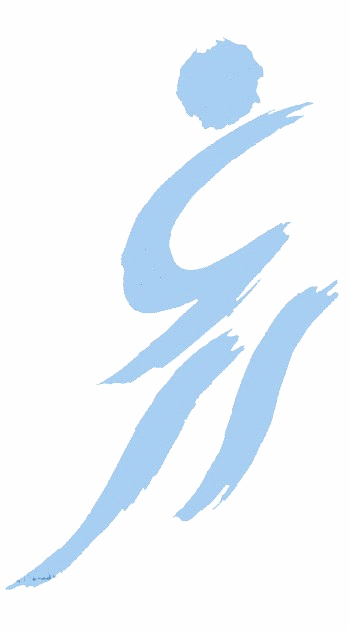 Fase Provinciale Arrampicata Verona 4 aprile 2012 ISCRIZIONE SCUOLA / ISTITUTO 1° GRADO :Data, _____________			Timbro e firma del Dirigente Scolastico_________________________________________________________________________________________________________- da compilare a cura del Dirigente Scolastico della Scuola o Istituto partecipante e consegnare in originale alla segreteria della scuolaGIOCHI SPORTIVI STUDENTESCHIFase Provinciale Arrampicata Verona 4 aprile 2012 ISCRIZIONE SCUOLA / ISTITUTO 2° GRADO :Accompagnatore prof._________________________________________________Data, _____________			Timbro e firma del Dirigente Scolastico_________________________________________________________________________________________________________- da compilare a cura del Dirigente Scolastico della Scuola o Istituto partecipante e consegnare in originale alla segreteria della scuolaCATEGORIA  CADETTE 1998/1999COGNOME NOMEDATA DI NASCITA *CATEGORIA  CADETTI 1998/1999COGNOME NOMEDATA DI NASCITA *Accompagnatore prof.: Dichiaro che, per l'anno scolastico 2011/12, tutti gli alunni/e contenuti nel presente elenco sono: regolarmente iscritti e frequentanti /Istituto;coperti da assicurazione  per l’attività dei Giochi Sportivi Studenteschi. e sono in possesso del certificato di idoneità alla pratica sportiva non agonistica, secondo le norme vigenti; CATEGORIA  ALLIEVE 1995/1996/1997/1998COGNOME NOMEDATA DI NASCITA *CATEGORIA  ALLIEVI1995/1996/1997/1998COGNOME NOMEDATA DI NASCITA *CAT. JUNIORES FEM 1993/1994COGNOME NOMEDATA DI NASCITA *CAT. JUNIORES MAS1993/1994COGNOME NOMEDATA DI NASCITA *Dichiaro che, per l'anno scolastico 2011/12, tutti gli alunni/e contenuti nel presente elenco sono: regolarmente iscritti e frequentanti /Istituto;coperti da assicurazione  per l’attività dei Giochi Sportivi Studenteschi. e sono in possesso del certificato di idoneità alla pratica sportiva non agonistica, secondo le norme vigenti; 